РОСИМПОРТ ТД 8-926-155-16-27. Каталог изделий. Уплотнители.Часть I. 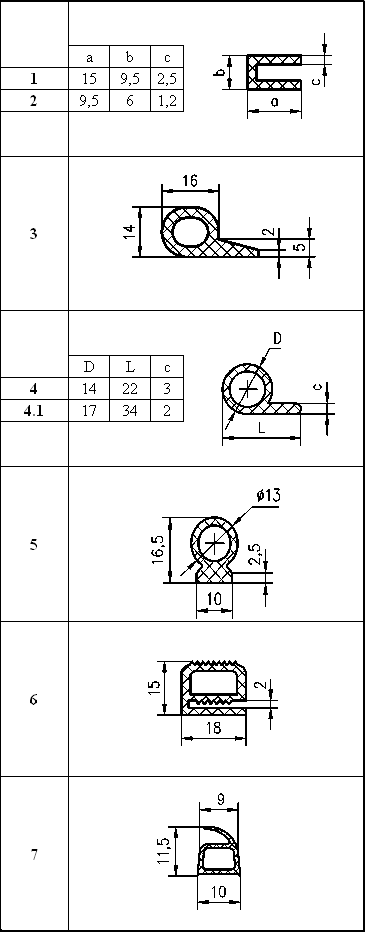 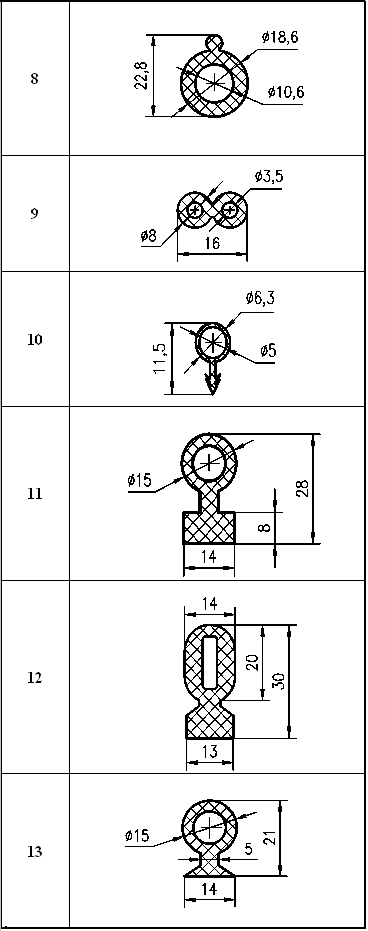   РОСИМПОРТ ТД 8-926-155-16-27. Каталог изделий. Уплотнители.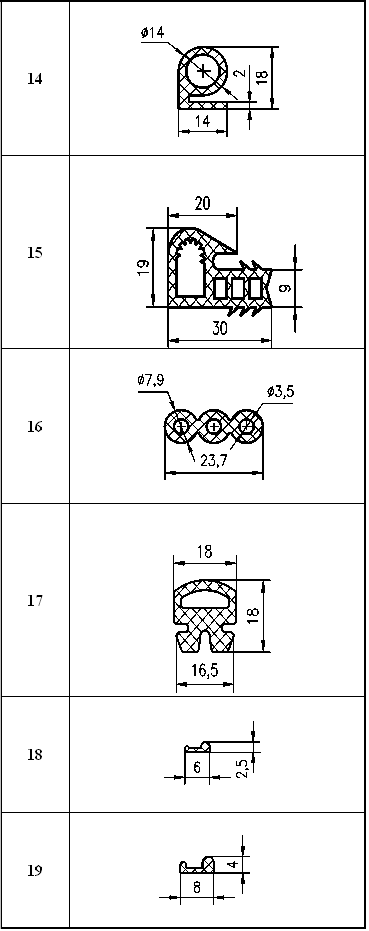 Часть I.  РОСИМПОРТ ТД 8-926-155-16-27. Каталог изделий. Уплотнители.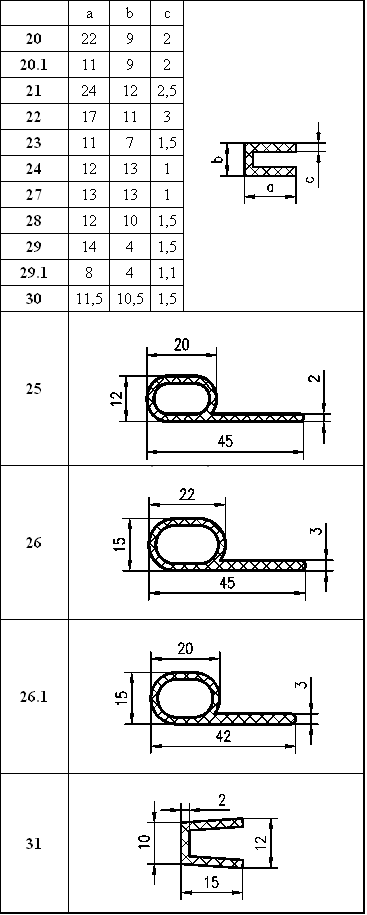 Часть I.   РОСИМПОРТ ТД 8-926-155-16-27. Каталог изделий. Уплотнители.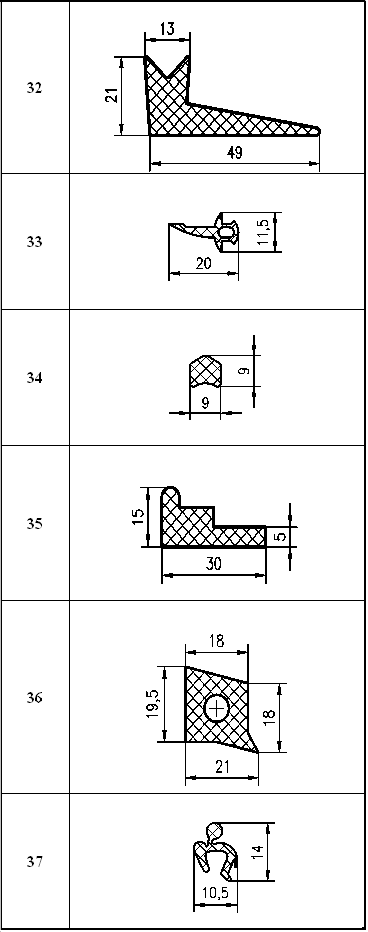 Часть I.  РОСИМПОРТ ТД 8-926-155-16-27. Каталог изделий. Уплотнители.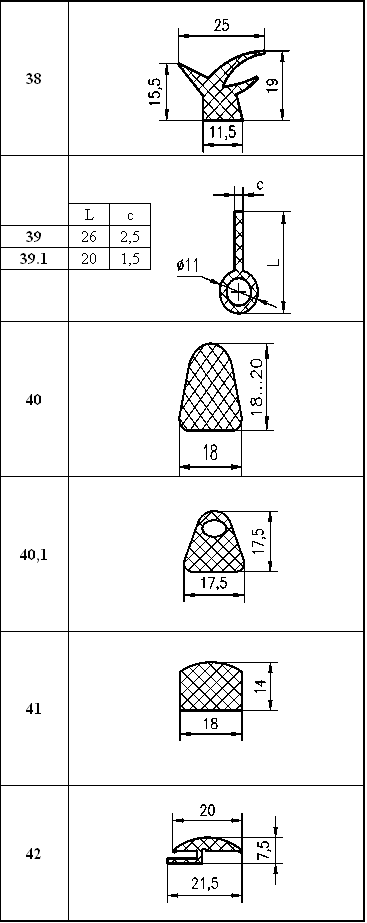 Часть I. 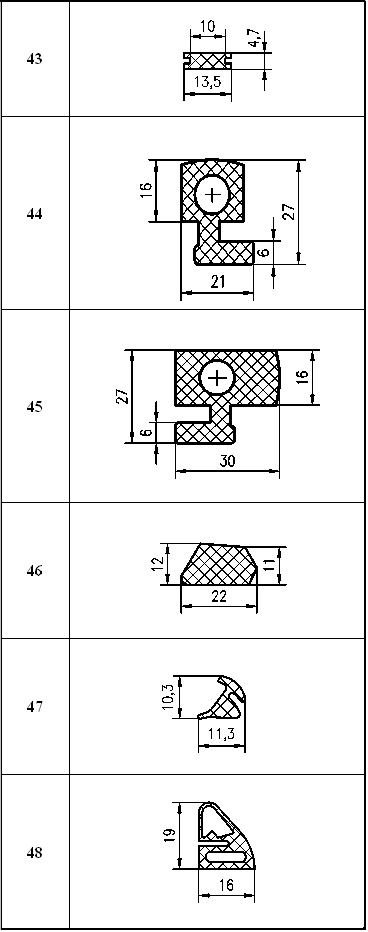 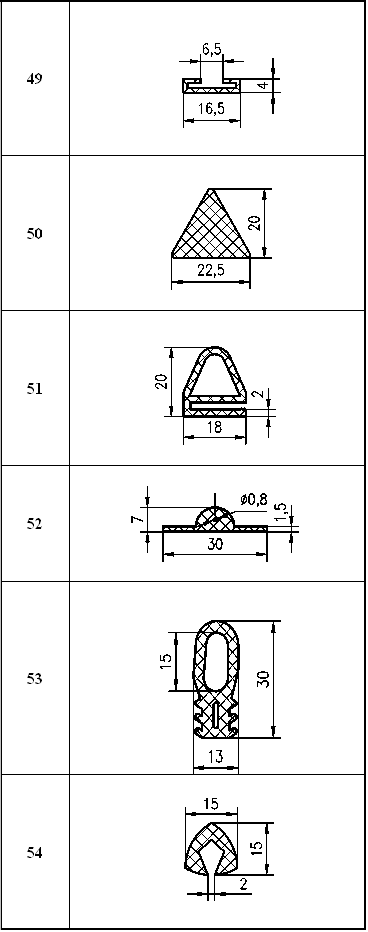   РОСИМПОРТ ТД 8-926-155-16-27. Каталог изделий. Уплотнители.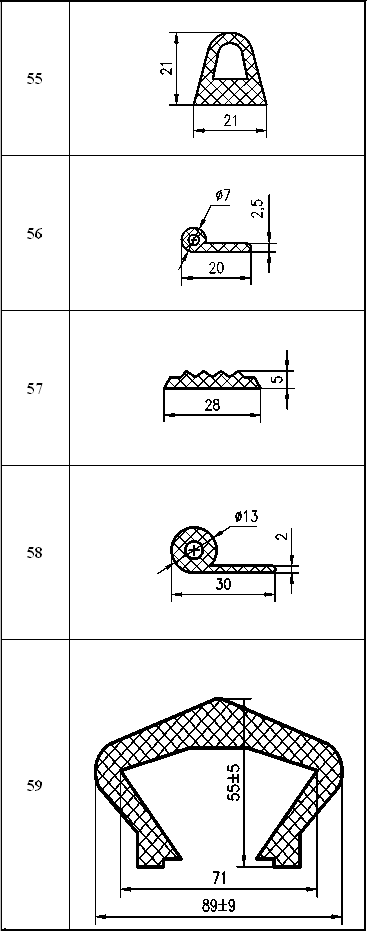 Часть I.  РОСИМПОРТ ТД 8-926-155-16-27. Каталог изделий. Уплотнители.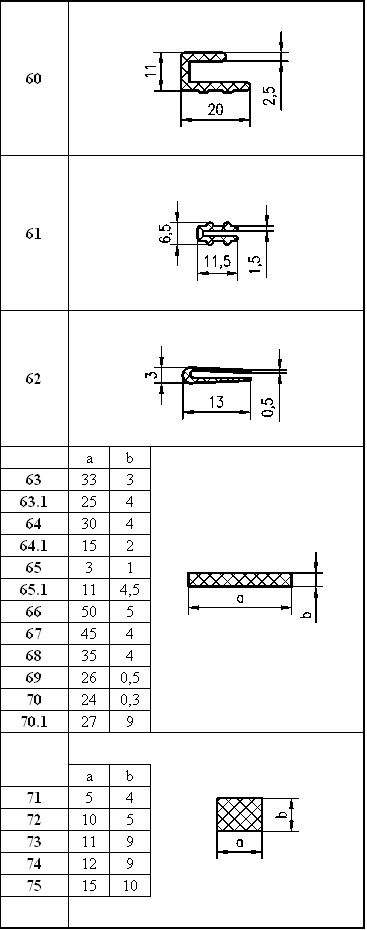 Часть I. 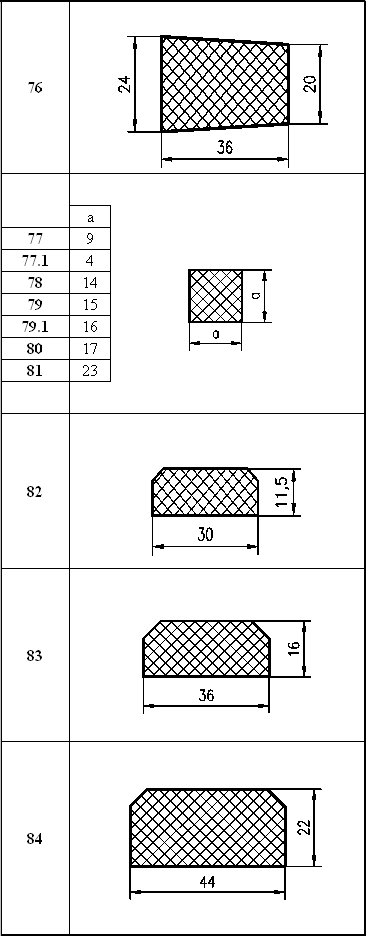 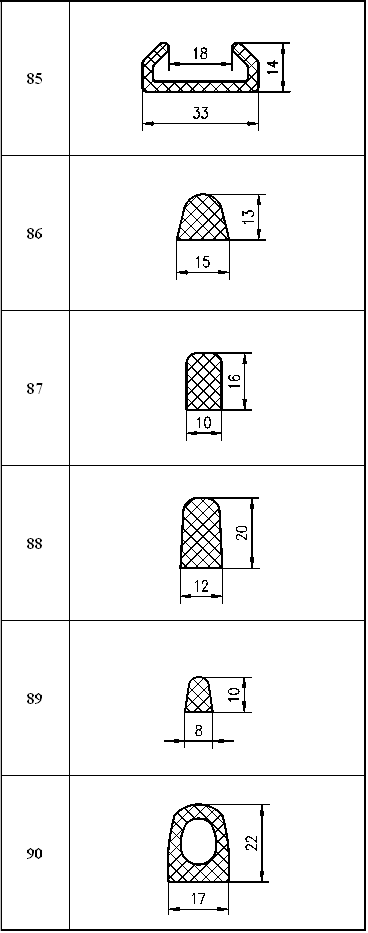   РОСИМПОРТ ТД 8-926-155-16-27. Каталог изделий. Уплотнители.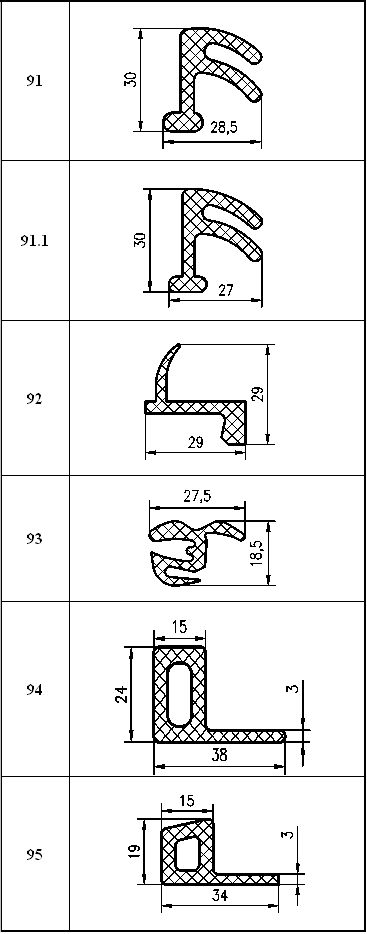 Часть I.  РОСИМПОРТ ТД 8-926-155-16-27. Каталог изделий. Уплотнители.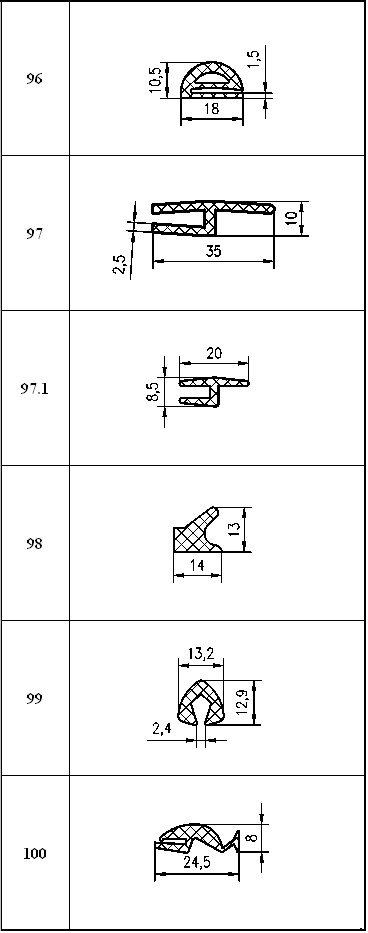 Часть I.   РОСИМПОРТ ТД 8-926-155-16-27. Каталог изделий. Уплотнители.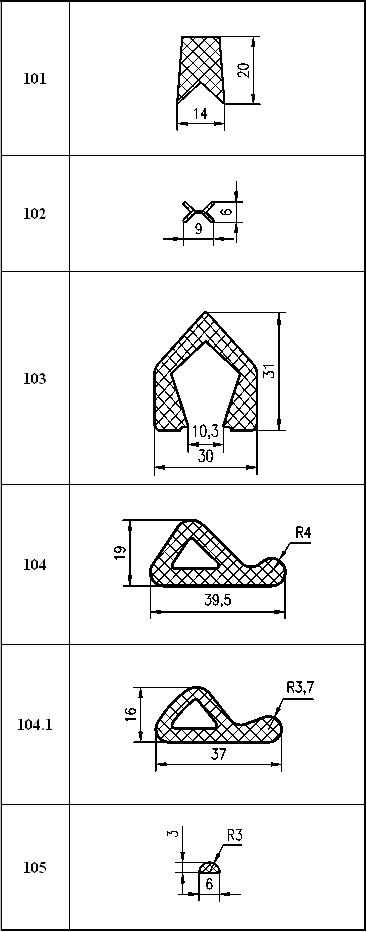 Часть I.  РОСИМПОРТ ТД 8-926-155-16-27. Каталог изделий. Уплотнители.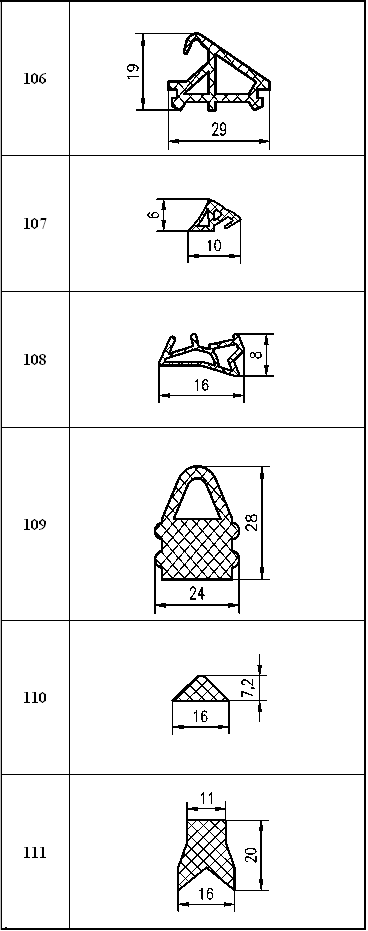 Часть I.   РОСИМПОРТ ТД 8-926-155-16-27. Каталог изделий. Уплотнители.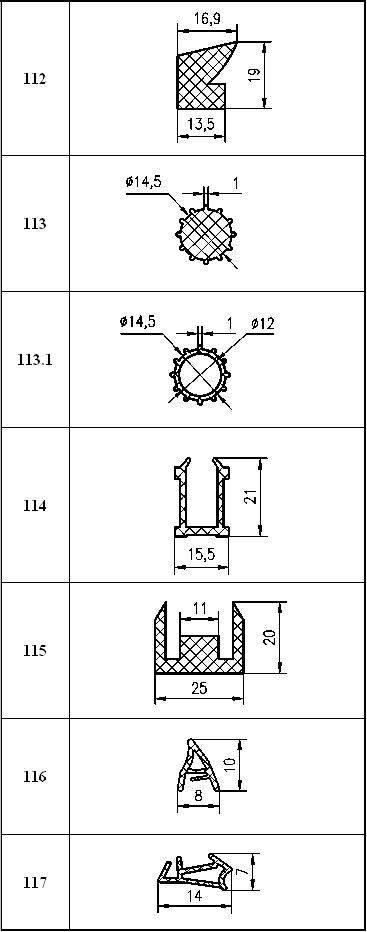 Часть I.  РОСИМПОРТ ТД 8-926-155-16-27. Каталог изделий. Уплотнители.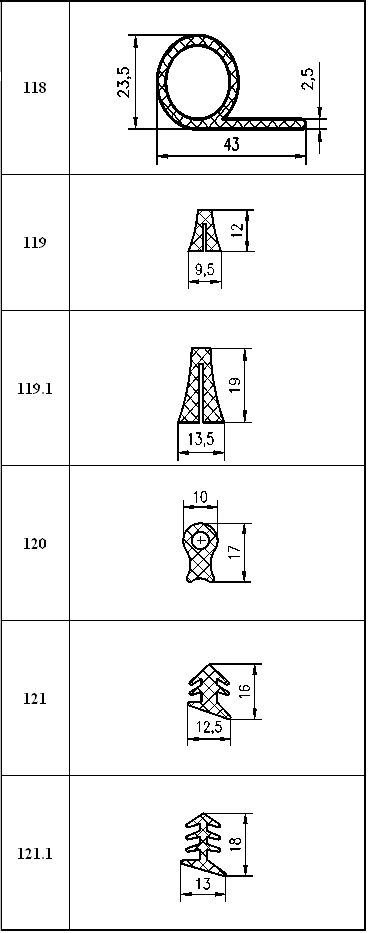 Часть I.   РОСИМПОРТ ТД 8-926-155-16-27. Каталог изделий. Уплотнители.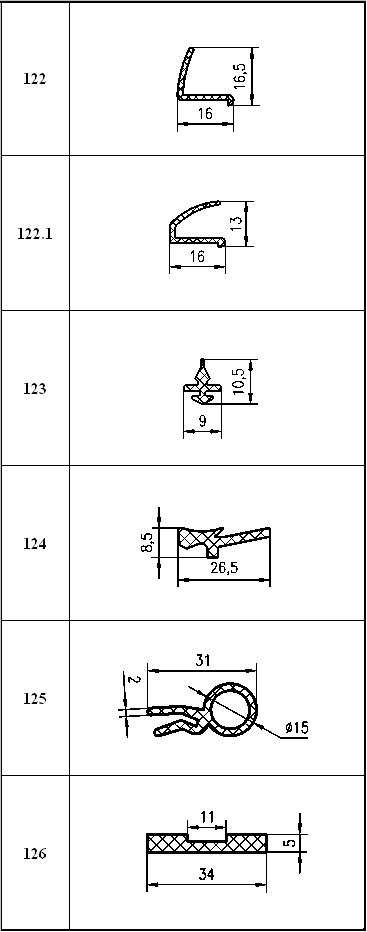 Часть I.  РОСИМПОРТ ТД 8-926-155-16-27. Каталог изделий. Уплотнители.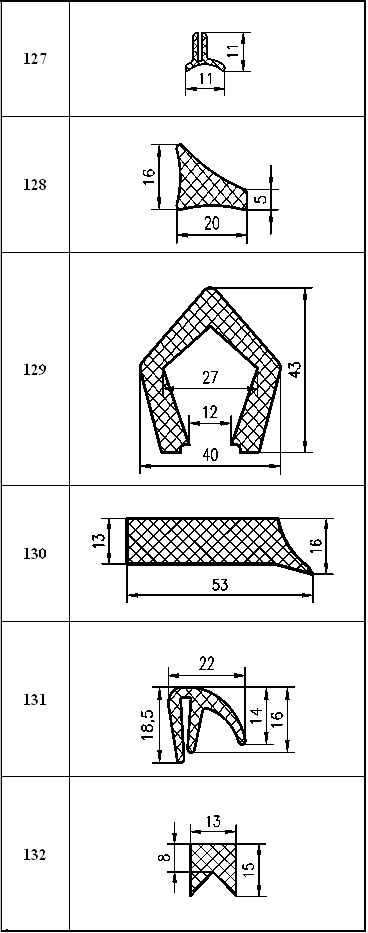 Часть I.   РОСИМПОРТ ТД 8-926-155-16-27. Каталог изделий. Уплотнители.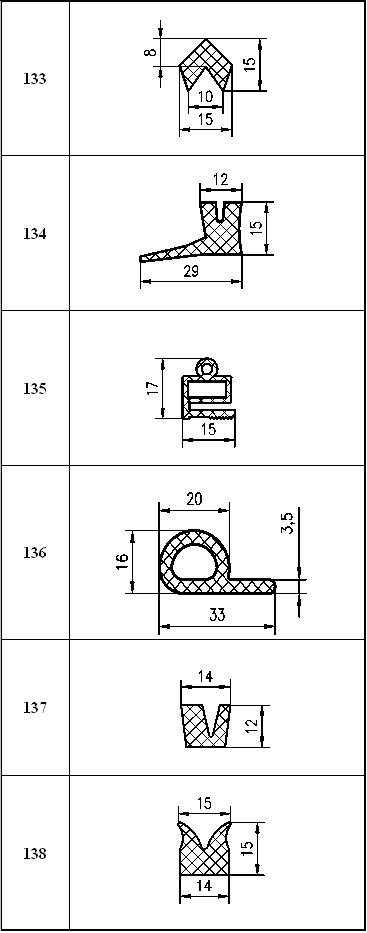 Часть I.  РОСИМПОРТ ТД 8-926-155-16-27. Каталог изделий. Уплотнители.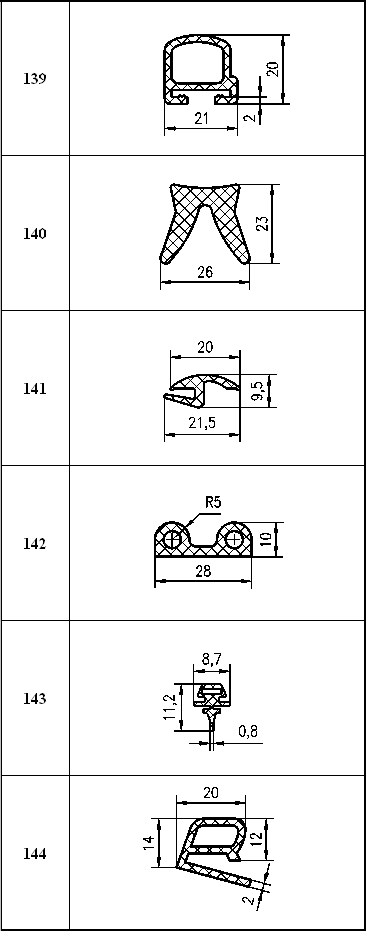 Часть I.   РОСИМПОРТ ТД 8-926-155-16-27. Каталог изделий. Уплотнители.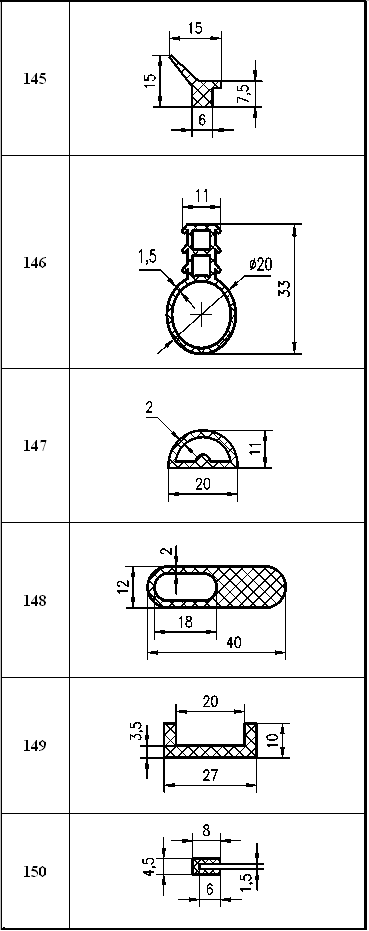 Часть I.  РОСИМПОРТ ТД 8-926-155-16-27. Каталог изделий. Уплотнители.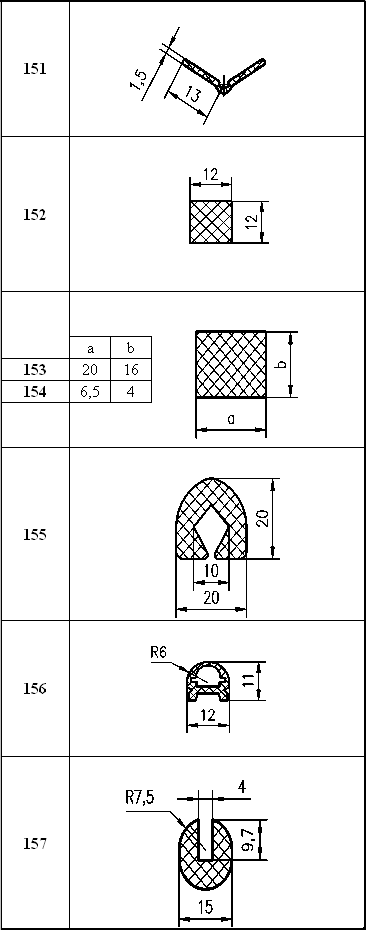 Часть I. 